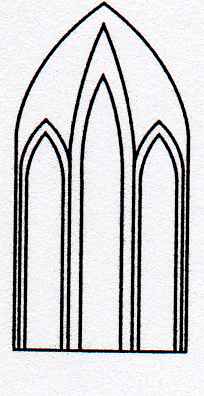 Catedral Anglicana St Paul´sValparaíso“Música en las Alturas”Organista: Blanca Olguín C.Domingo 10 de Junio, 201812:30 HorasEntrada liberadaSelección de temas clásicos:1.-	Preludio en Re MenorJ.S.Bach1685-17502.-	Air from suite N*3J.S.Bach3.-	Andante tranquiloP. Warlock1894-1930Himnos de alabanza:4.-	All creatures  of  our God and King5.-	For all the saints6.-	Dad gracias con el corazónSelección de temas contemporáneos:7.-	Wouldn´t  it  be loverly(“ My fair lady”)8.-	Someday9.-	Raindrops keep falling on my head